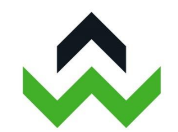 EGZAMIN MAGISTERSKIKIERUNEK: PSYCHOLOGIA Rok akademicki 2023/2024ZESTAW PYTAŃ KIERUNKOWYCHOmów:Podstawowe założenia teorii psychodynamicznej, behawiorystycznej, poznawczej                 i koncepcji humanistycznej.Rola uwagi w procesie przetwarzania informacji oraz działań celowych.Pamięć jako zdolność i proces.Inteligencja emocjonalna w rozwoju człowieka i w kontaktach społecznych.Proces motywacyjny i jego komponenty w rozumieniu psychologii poznawczej.Przedstaw teorie osobowości jako zespołu cech.Temperament i jego funkcjonalne znaczenie.Natura i struktura inteligencji - model hierarchiczny i model czynników równorzędnych.Stadia rozwoju poznawczego według Piageta.Periodyzacja rozwoju człowieka - wybierz jeden okres i omów podstawowe prawidłowości rozwoju.Dysonans poznawcze. Metody redukcji dysonansu poznawczego.Postawy i ich zmiana.Atrakcyjność interpersonalna.Grupa społeczna, współzależność społeczna i rodzaje grup.Dynamika konfliktuPsychopatologia jako nauka o zaburzeniach psychicznychSchizofrenia i psychozy – obraz kliniczny i podtypy.Przedmiot diagnozy psychologii. Diagnoza nozologiczna i funkcjonalna.Rodzaje wpływu społecznego.Zapotrzebowanie na stymulację a funkcjonowanie w różnych sytuacjach.Teoria wyuczonej bezradności i styl atrybucyjny według SeligmanaTrzy nurty (podejścia) badawcze do problematyki stresu w psychologii(bodziec,reakcja,transakcja)Radzenie sobie ze stresem jako proces, style, strategie oraz techniki radzenia sobie ze stresemOpisz transakcję stresową w teorii stresu Lazarusa i FolkmanOpisz klasyczne techniki relaksacyjne(Schulz, Jacobson)ZESTAW PYTAŃ SPECJALNOŚCIOWYCHSpektrum autyzmu a funkcjonowanie w szkole.Zaburzenia zachowania i konsekwencje dla rozwoju dzieci i młodzieży.Nadpobudliwość psychoruchowa, diagnoza i kryteria klasyfikacji.Pomoc uczniowi z trudnościami w nauce pisania i czytania.Zasady prowadzenia zajęć warsztatowych rozwijających kompetencje społeczne.Postawy rodzicielskie i ich główne funkcjonowanie szkolne.Niepełnosprawnośc intelektualna – stopnie i konsekwencje dla procesów edukacyjnych.Pomoc psychologiczna dzieciom z niepełnosprawnością narządu słuchu i ruchu.Dyskalkulia – przyczyny, trudności szkolne.Motywowanie dzieci do nauki szkolnej.Zaburzenia nabywania kompetencji językowych.Agresja jako problem współczesnej szkoły.Modele wczesnego wspomagania rozwoju.Adolescencja i problemy wymagające interwencji i pomocy.Zasady etyki w pomocy psychologicznej.Zasady wspierania w rozwoju dziecka z FAS.Pomoc psychologiczna dzieciom z niepełnosprawnością narządu wzroku,słuchu i ruchuPomoc psychologiczna dzieciom z zaburzenia lękowymi i nerwicami. Socjoterapia jako forma pomocy.Formy pomocy psychologiczno –pedagogicznej.Afazja rozwojowa jako zaburzenie nabywania kompetencji językowych.Empatia jako warunek działań pomocowych.Podstawowe warunki podejmowania działań pomocowych.Uzależnienia od środków psychoaktywnych.Rola kryzysów w rozwoju człowieka.